                Адреса: Љубомира Стојановића 38а, локал бр. 1, 11108 Београд, Србија,                Поштански адресни код (ПАК): 136912, Телефон: +381 (0)11 2681-732              Рачун бр: 145-18109-65 Еxpobank, ПИБ: 101287724, Мат.бр: 07057717            Web site: http://www.atletskisavezbeograda.com                 E-mail: atletskisavezbeograda@gmail.comФИНАЛЕ KУП-а БЕОГРАДА ЗА ПИОНИРЕ/КЕКВАЛИФИКАЦИЈЕ КУП-а СРБИЈЕ ЗА ПИОНИРЕ/КЕРАСПИС ЗА ТАКМИЧЕЊЕПРЕЛИМИНАРНА САТНИЦА            ПРВИ ДАН          ДРУГИ ДАНАТЛЕТСКИ САВЕЗ БЕОГРАДА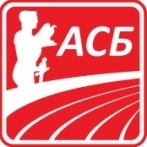 Организатор:Атлетски савез Београда Место:Атлетски стадион Војне академије, БеоградВреме:Субота - Недеља, 21-22. август 2021. годинеПочетак:Субота, недеља - 16:30 часоваПраво учешћа:Пионири/ке (2006-2007) и млађи пионири/ке (2008-2009) уз поштовање општих и посебних ограничења чл. 3. Пропозиција САС и чл. 16. Пропозиција АСБПропозиције:По пропозицијама такмичења 2021-2024, САС и АСБПријаве такмичара:Пријаве и спискове за улазак на ВА слати најкасније до уторка, 17.08.2021. до 24:00 на Емаил АСБ-а: prijave.asb@gmail.comПријаве могу да упућују само клубови, чланови АСБ (у складу са чл. 17.1.4 Пропозиција за такмичење 2020 САС)16.30 80м пр.                      /Ж/  Кладиво           /Ж/16.45 100м пр.                     /М/  Даљ                   /М/17.05 60м                            /Ж/  Вис                   /Ж/17.30 60м                             /М/  Копље               /М/17.55 800м                           /Ж/  Кугла                /Ж/18.20 300м                           /Ж/ 18.30 300м                           /М/ 18.50 800м                           /М/  Диск                 /М/19.10 4x100м                       /Ж/  19.20 4x100м                       /М/ 16.30 2000м ходање             /Ж/Кладиво            /М/16.55 2000м ходање             /М/17.15300м пр.                      /Ж/  Даљ                  /Ж/17.30300м пр.                      /М/  Вис                   /М/Копље               /Ж/17.45100м                            /Ж/  Кугла                /М/18.10100м                            /М/  18.351500м                          /Ж/Диск                 /Ж/18.502000м                          /М/19.10100+200+300+400м    /Ж/  19.20100+200+300+400м     /М/  19.40ПРОГЛАШЕЊЕ ПОБЕДНИКАПРОГЛАШЕЊЕ ПОБЕДНИКАПРОГЛАШЕЊЕ ПОБЕДНИКА